MINISTERO DELL’ISTRUZIONE E DEL MERITO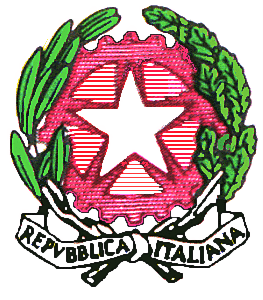 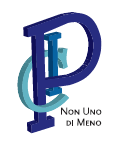 UFFICIO SCOLASTICO REGIONALE PER IL LAZIOISTITUTO COMPRENSIVO “Luigi Pirandello”Cod. Min. RMIC875009 – C.F. 97197350586Via Appennini, 53 -  069053196400013 Fonte Nuova (RM)www.istitutopirandello.edu.it   RMIC875009@istruzione.it  PEC  RMIC875009@pec.istruzione.itPRESENTAZIONE DELLA CLASSE _________ A.S. 20___/20___(rapporti interpersonali, interesse/motivazione/partecipazione, impegno, organizzazione del lavoro)Insegnante ____________________________________________Disciplina ______________________________________________LIVELLI DI COMPETENZEINTERVENTI PREVISTI (nell’ambito socio-affettivo, nell’ambito cognitivo: recupero, consolidamento, potenziamento) ____________________________________________________________________________________________________________________________________________________________________________________________________________________________________________________________________________________________________________________________________________________ATTIVITÀ INTEGRATIVE (viaggi e visite d’istruzione, uscite didattiche, collaborazione con esperti, enti o associazioni, ecc. )____________________________________________________________________________________________________________________________________________________________________________________________________________________________________________________________________________________________________________________________________________________PROGETTI (per classi parallele, in continuità verticale, in compresenza, percorsi pluridisciplinari, ecc.)____________________________________________________________________________________________________________________________________________________________________________________________________________________________________________________________________________________________________________________________________________________IL DOCENTE________________________Individuate sulla base di(Inserire nominativi alunni) Individuate sulla base di(Inserire nominativi alunni)  Prove di ingresso Griglie di osservazione opportunamente predisposte dai docenti Osservazioni sistematiche Prove di ingresso Griglie di osservazione opportunamente predisposte dai docenti Osservazioni sistematiche1LIVELLO A:LIVELLO A:N.  2LIVELLO B:  LIVELLO B:  N.   3LIVELLO C:LIVELLO C:N.   4LIVELLO D:LIVELLO D:N.LivelloIndicatori esplicativiA – Avanzato L’alunno/a svolge compiti e risolve problemi complessi, mostrando padronanza nell’uso delle conoscenze e delle abilità; propone e sostiene le proprie opinioni e assume in modo responsabile decisioni consapevoli.B – Intermedio  L’alunno/a svolge compiti e risolve problemi in situazioni nuove, compie scelte consapevoli, mostrando di saper utilizzare le conoscenze e le abilità acquisite.C – BaseL’alunno/a svolge compiti semplici anche in situazioni nuove, mostrando di possedere conoscenze e abilità fondamentali e di saper applicare basilari regole e procedure apprese.D – InizialeL’alunno/a, se opportunamente guidato/a, svolge compiti semplici in situazioni note.